CITY OF HORSE CAVE, KENTUCKY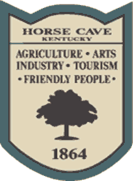 121 Woodlawn Ave                               POB 326	Horse Cave, KY  42749     OFFICE OF CODE ENFORCEMENT          CODE ENFORCEMENT BOARD MEETING MINUTESNovember 08, 2021The Horse Cave Code Enforcement Board met in regular session on Monday, November 08, 2021 at 5:00 PM in the Council Chambers.  Present were board members Tim Tucker, Don Ford, Velpha Hatchett and Randy Russell along with code enforcement officers Joy Bennett and Jimmy Martin.      The minutes of the October 11, 2021 meeting was presented.  Ford made a motion to approve, Russell seconded.  Motion carried 4-0.    Information from code enforcement officers and properties discussed by board members:Veach Building – It appears that there is work being done inside the building.  Code Enforcement Officers will monitor.Williams (N. Dixie St.) – The property has been demolished.  A lien will be filed.Brian Shelley-  460 N. Dixie St. – Follow up with enforcement of ordinance regarding excessive vehicles.Curtis and Caroline Littrell (107 Yancey) – Close the case.Lidia Cimins and Michael Davenport (210 Edwards Av.) – The city maintenance department continues to mow.  Efforts have been made to contact the owner and occupant with certified letters.  Return of proof of service has not been returned.Dwight Faulkner property.  – Grass has been mowed.Bobby Page garage – Some vehicles have been removed. Follow up with enforcement proceedings. 22 Chestnut St. –  Continuing to investigate options for the property316 Comer Ave. (Jason England) – City maintenance dept. mowed the grass.  Officers will continue to monitor.Vial Knob Rd. –  The property is now in compliance.  The building has been removed.  Continue to monitor.103 Yancey Ave. – Continue enforcement proceedings.Chip and Christie Wilcoxson property. – Notice of fines will be mailed this week.Board members requested an investigation of the Randy Logsdon property on W. Dale Hts. And the old Southern States building located on Hwy. 31W.    – Work continues on the W. Dale Hts. Property.  Officers will continue to monitor.  Work continues on the Southern States Bldg.  Horse Cave Fire Chief has inspected the property.Board member requested enforcement of high grass on property owned by Shawn Henry on Church St.   ADJOURNMENT:  5:25	 PM	Motion was made by Ford, seconded by Russell.   Meeting adjourned by standing vote.  ____________________________________                  	            _________________________________________Joy Bennett CEB Sec	      Date				Tim Tucker, Presiding Member          Date